     Northampton Society of Model Engineers Ltd.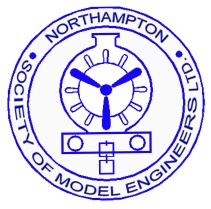 Membership SecretaryGeoff Watts, 7 Hodnet Close, Northampton, NN4 0XY. Tel: 07485 166897e-mail: membership@nsme.co.ukREGISTERED SOCIETY UNDER CO-OPERATIVE AND COMMUNITY BENEFIT SOCIETIES ACT 2014 – REGISTRATION No 21783R REGISTERED OFFICE: 7 HODNET CLOSE, NORTHAMPTON, NN4 0XYWWW.NSME.CO.UK                                                    APPLICATION FOR MEMBERSHIPPlease read the “Information for Prospective Members” and choose the type of membership from the subscription rates table overleaf, and then indicate here which type you are applying for.Full		Student	     Junior	         AssociatePlease use block capitals if handwriting.First and other NamesSurname …………….Postal Address Line 1	  Line 2	  Town				Postcode	Telephone Numbers   	Home 			MobileEmail address ………How do you wish the Society to communicate with you?       Email 		           PostPlease read the Rules of the Society on our website at http://www.nsme.co.uk/Documents/PDF/NSMELAWS.pdf (if you can’t please ask for a paper copy), and then sign here to indicate your agreement to abide by them.Signature								DateN.B. By signing this application form you are giving consent to the Society to hold your personal data. The Society Data Protection Policy website http://www.nsme.co.uk/Documents/Secretary/dataprotection.pdfIf you are under 18 years of age, please ask your parent or guardian to complete this section.I understand the Society’s policy regarding under 18 year olds, agree to the applicant becoming a Junior Member, and will ensure they are supervised by a parent or guardian or other person of my choosing, whilst they take part in society activities. Signature		DateFor office use.  Membership No.                           Date issued			        Re-join? (Y/N)    Subscription Rates (Subscriptions are due on 1st. June)    If joining during the subscription year the subscription due is based on the monthly rate as belowI attach my remuneration for membership for a full year of £	                                    OR for            months at               = £	PLUS the appropriate joining fee £	  TOTAL  £Please return your completed form and subscription to the Membership Secretary.Joining fee includes cost of the £1.00 share.Information for Prospective MembersThe Society’s aims are to;
bring together persons interested in the construction of models of all kinds.promote lectures on model engineering and kindred subjects.provide facilities for the construction and running of model road and rail locomotives, boats, cars and other models.attend exhibitions for the purpose of competition with other Clubs and Societies.The main focus of the Society’s equipment at the Delapre site is for 3½ in., 5 in. and 7¼ in. gauge passenger carrying railways: a small “32/45mm” railway is also available, of 32mm and 45mm gauges. There is a workshop equipped with a lathe, milling machine and other equipment for use by members.MembershipFull and Student membership is open to anyone aged 18 years or over, who has an interest in any of the many fields of model engineering. They will become shareholders of the limited company, a share certificate being issued after committee approval of their application.The interests of our current membership include railway locomotives (powered by steam, internal combustion or electricity), clocks, workshop tools, traction, fairground and stationary engines, electronics and boats; the list is extensive. You do not need to have a fully equipped workshop or even a working model to be a member. There are many everyday tasks the society needs to undertake to maintain and operate the site, such as painting, grass cutting and gardening, so whilst you are thinking about learning the skills or building your model, you can contribute to the upkeep of the Society’s premises.If your interest is in either 5 in. or 7¼ in. gauge railways, the Society has its own locomotives which can be made available for members to learn the skills associated with their safe operation.Free Associate membership is available for immediate family members.Junior Membership for under 18 year oldsWhilst the Society wishes to encourage young people to take up the hobby of model engineering, the prospective member and their family need to be aware of legislative requirements and insurance company restrictions applicable to anyone under 18 years old. Consequently membership for under 18 year olds is at the discretion of the Management Committee, following discussion with parent(s) or guardian(s) on the relevant aspects of the Safeguarding of Vulnerable Groups Act, 2006MeetingsWe meet at the Society’s site in Lower Delapre Park, throughout the year, on Sunday mornings from 10.00 to 13.00, and on Tuesdays from 09.30 until 16.00, and from 19.00 to 21.00. The Tuesday daytime meeting is a working session to progress the current development programme. In the May to October period, we open the railways to the public on one day and generally have one club running day or evening, each month. For further information please ask any member or visit our website at www.nsme.co.uk.											1 May 2022Membership classAnnual £Per month £Joining fee £ Full - aged 18 to 74 years55.004.592.00  Full - aged 75 years and over45.003.752.00Student - aged 18 to 25 years35.002.922.00Junior – aged under 18 years25.002.091.00Associate---